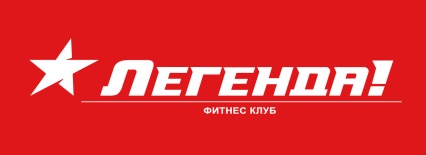 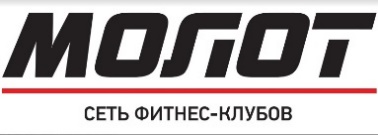 Договор № {НомерДоговора} от {Дата}Стороны договораПредмет договора:Стоимость договора, условия оплаты и график платежей:Условия договораТЕРМИНЫ И ОПРЕДЕЛЕНИЯОбщество - организация реквизиты и организационно-правовая форма которой указаны в части 1 настоящего Договора.Клуб - фитнес-клуб, работающий в составе сети современных спортивных клубов «Молот», «Легенда».Владелец договора – законный представитель Ребенка (Члена клуба/Потребителя услуг): мать, отец, опекун, попечитель, уполномоченный представитель органа опеки и попечительства, либо лицо, действующее на основании доверенности, выданной законным представителем, заключившее настоящий договор в интересах Члена клуба.Членство клуба - имущественное право пользования Инфраструктурой Клуба Членом клуба, в интересах которого заключен с Обществом Членский Договор, на условиях настоящего Договора в течение установленного в нем срока и Правилами посещения детского клуба.Член клуба – это физическое лицо до 16 лет («Ребенок»), имеющее намерение заниматься физическими упражнениями, а также принимать участие в различных видах активного отдыха и проведения досуга при посещении физкультурных, физкультурно-оздоровительных мероприятий, не имеющее противопоказаний к занятиям спортом по состоянию здоровья, в интересах которого заключен Членский Договор.Правила посещения детского клуба (Приложение №1) - общие, обязательные для соблюдения всеми посетителями Клуба правила, установленные Администрацией клуба, включающие в себя общие Правила посещения клуба, правила поведения на тренировочных территориях Клуба, порядок пользования Инфраструктурой Клуба, порядок поведения Членов клуба и их представителей на территории Клуба, доведенные до сведения Владельца договора/Члена клуба при заключении настоящего Договора. Правила посещения детского клуба не являются исчерпывающими, Клуб вправе самостоятельно их дополнять и изменять в целях улучшения качества и безопасности оказания услуг. Изменения и дополнения доводятся до сведения Владельца договора/Члена клуба путем размещения их на Информационных стендах клуба или на официальном сайте Клуба в сети Интернет (http://molotfitness.ru, http://legendafitness.ru). Такое размещение является достаточным основанием для утверждения, что любые изменения в Правилах посещения детского клуба доведены до сведения Владельца договора/Члена клуба в согласованном порядке.Инфраструктура Клуба - оснащенные спортивным инвентарем, спортивным и технологическим оборудованием помещения Клуба, включающая в себя:- предназначенное для индивидуальных спортивно-оздоровительных занятий членов Клуба спортивное оборудование, тренажеры, снаряды, инвентарь и т.п.;- тренировочную территорию Клуба, т.е. помещения Клуба, предназначенные для самостоятельного или группового проведения тренировочных, оздоровительных занятий;- специализированные помещения Клуба, предназначенные для гигиенических процедур и иных мероприятий (душевые, сауны, бани и т.п.);- иные помещения и оборудование Клуба (фитнес-бары, кафе, солярии, гардеробы, раздевалки, рецепция и т.д.);Администрация клуба - выполняющие административные функции сотрудники Клуба во главе с Управляющим Клубом, осуществляющие управление работой Клуба, осуществляющие контроль за соблюдением посетителями Правил клуба, осуществляющие обеспечение пропускного режима на территории Клуба, оформляющие Договоры, дополнительные соглашения к Договору, иные соглашения на оказание услуг, не предусмотренных Договором.Форс-Мажор - обстоятельства непреодолимой силы, чрезвычайные и непредотвратимые (т.е. независящие от воли сторон) обстоятельства, препятствующие исполнению сторонами обязательств по настоящему Договору. К обстоятельствам непреодолимой силы по настоящему Договору относятся, в частности, следующие: стихийные бедствия, войны, вооруженные конфликты, массовые гражданские беспорядки, теракты, эпидемии, пожары, акты органов государственной власти, акты органов власти местного значения, оседание почвы, аварии в здании, в котором находится помещение Клуба, аварии инженерных сетей, отключение инженерных коммуникаций (электроснабжения, водоснабжения, теплоснабжение), включая случаи аварийного или планового централизованного отключения по решению собственника здания в котором располагается Клуб, ресурсоснабжающих организаций или администрации города или района, ремонтные и ремонтно-профилактические работы в Здании, проведение реконструкции, капитального или текущего ремонта в Здании или в Клубе, повлекшие невозможность эксплуатации Клуба в нормальном режиме и т.д., при условии, что они непосредственно влияют на выполнение обязательств по настоящему Договору.1. ПРЕДМЕТ ДОГОВОРАОбщество обязуется предоставить Члену клуба право в течение срока действия настоящего Договора посещать Клуб и пользоваться его Инфраструктурой в объеме, указанном в списке услуг, включенных в членство, в соответствии с условиями настоящего Договора и Правилами посещения детского Клуба, а Владелец договора обязуется оплатить указанное право и услуги на условиях, согласованных сторонами в настоящем Договоре.ПОРЯДОК ОПЛАТЫВладелец договора обязан произвести полную оплату цены Договора при заключении Членского Договора, если иное не предусмотрено условиями настоящего Договора.Цена Договора (членства), возможные тарифы, стоимость дополнительных услуг, бонусные программы и условия их предоставления сообщаются при подписании договора.СРОК ДОГОВОРА. ЧЛЕНСТВО КЛУБА. ПОРЯДОК И УСЛОВИЯ ИСПОЛЬЗОВАНИЯ КЛУБНОЙ КАРТЫСрок действия Членства в Клубе - с даты его активации, до даты истечения периода, указанного в регламенте части 1 Договора, либо с момента использования Членом клуба всего количества посещений, указанных в Договоре, в зависимости от того, что наступит раньше.Активация Членства в Клубе производится в первое посещение занятий в Клубе, но не позднее 7 (Семи) дней для абонементов на занятия в формате студий/секции и 30 (Тридцати) дней для абонементов, предоставляющих доступ в Клуб на занятия в формате персональных тренировок («детский абонемент»). По истечению указанного срока, производится автоматическая активация Членства в Клубе.Дата активация Клубной Карты и даты посещений Клуба отражаются в программе компьютерного учета Клуба.В случаях, предусмотренных настоящим Договором действие Членского Договора и Клубной карты может быть приостановлено на определенный срок:- по инициативе Администрации Клуба;- по заявлению Владельца договора при условии предоставления подтверждения болезни Ребенка в случае положительного решения Администрации Клуба;- по заявлению Владельца договора для членства с наименованием «детский абонемент». Членство в клубе является персональным (именным), Клубная Карта не может быть передана или использована другими лицами, если иное не предусмотрено настоящим Договором.Членский договор может быть заключен только с лицами, не имеющим противопоказаний по состоянию здоровья к занятиям спортом, а также не являющимися лицами, с которыми расторгался ранее Членский Договор по причине нарушения договора и/или Правил Клуба. Общество в праве отказать в заключении Членского договора либо прекратить Членский договор в одностороннем порядке при невозможности оказания требуемых Членом Клуба/Владельцем договора услуг, не входящих в ассортимент услуг Клуба либо при выдвижении Членом Клуба/Владельцем договора требований к Инфраструктуре Клуба, обеспечить которую Общество не имеет возможности.Клубное членство различным Членам Клуба может предлагаться Администрацией на условиях, отличающихся от условий настоящего Договора.Клубное членство по настоящему Договору включает права, преимущества, регламент посещений; поименованные в части 1 Договора, в которой устанавливаются персональные условия Членства в Клубе.ДОПОЛНИТЕЛЬНЫЕ УСЛУГИ. ПЕРСОНАЛЬНЫЕ ТРЕНИРОВКИПри условии предварительной дополнительной оплаты Клуб может оказывать Члену клуба дополнительные услуги: персональные тренировки (далее -ПТ), солярий, фитнес-бар, сейфинг, студии, коммерческие уроки.Персональные тренировки предоставляются Члену Клуба только в рамках членства в формате «детский абонемент», путем оплаты денежной суммы за определенное количество ПТ. Клуб осуществляет компьютерный учет расходования уплаченных за ПТ Членом Клуба денежных сумм и количества проведенных ПТ. Оплата тренировок возможна в следующих вариантах (согласно прейскуранту):- блок из пяти тренировок; - блок из десяти тренировок. Срок действия блока из пяти тренировок равняются сорока пяти дням, из десяти тренировок – девяноста дням. По окончании срока действия блока, не проведенные тренировки приравниваются к проведенным, оставшиеся денежные средства не возвращаются.Запись на персональную тренировку осуществляется по согласованию с персональным тренером.Списание стоимости оказанной услуги проводится администратором рецепции.Отказ от персональной тренировки может быть произведен не позднее чем за 24 часа до тренировки. В случае опоздания Члена Клуба на ПТ, время проведения тренировки сокращается на время опоздания.Персональные тренировки могут быть использованы только при наличии действующего Членского договора «детский абонемент».Клуб оставляет за собой право предоставлять другого тренера для проведения ПТ в согласованное с Членом Клуба время в случае невозможности проведения ПТ тренером, с которым была достигнута первоначальная договоренность.ОБЩИЕ УСЛОВИЯ ПОСЕЩЕНИЯ КЛУБАЧлен клуба должен покидать Клуб не позднее установленного времени закрытия Клуба. Неоднократное (два и более раз) нахождение в Клубе после установленного времени его закрытия или по истечении времени, определенного регламентом посещения, является нарушением правил посещения Клуба и условий настоящего Договора и может служить основанием для досрочного прекращения Членского договора по инициативе Общества на условиях, установленных в ст.7 настоящего Договора.Член Клуба самостоятельно следит за сохранностью своих вещей на территории Клуба, запирает шкафчики с оставляемыми на время занятий вещами замками. Общество не несет ответственности за забытые и украденные вещи Члена Клуба, оставленные без присмотра на территории Клуба.Ведение предпринимательской (коммерческой) деятельности (равно как предоставление услуги персонального тренинга и распространение рекламы и информации) Членами клуба на территории Клуба допускается только при наличии письменного Разрешения Администрации клуба. На территории Клуба не разрешается: 	- Использование веников, косметических средств, соли, меда и т.п. при посещении саун, бань;- Проведение косметических, парикмахерских и иных подобных процедур на территории душевых, саун, бань;- Прием пищи за исключением продукции, выпускаемой находящимися на территории Клуба кафе, барами.  На территории Клуба запрещается:- Пронос на территорию Клуба и употребление спиртных налитков, наркотиков, курение на территории Клуба;- Распространение и продажа спиртных напитков, наркотиков, анаболических стероидов и иных неразрешенных к применению медикаментов и биологически активных добавок.ПРАВА И ОБЯЗАННОСТИ СТОРОНОбщество вправе:Изменять часы работы Клуба, расписание отдельных групповых занятий, производить замену тренеров с уведомлением Членов клуба. Изменять местоположение, количество и назначение зон в Инфраструктуре Клуба. Закрывать отдельные тренировочные территории для проведения ремонтных, профилактических работ и по другим объективным причинам. Изменять сроки открытия тренировочных территорий после ремонта.По желанию Владельца договора Администрация может произвести переоформление вида Клубной карты с переоформлением части 1 Членского договора, содержащей изменение регламента посещения Клуба или его адреса, с проведением перерасчета стоимости Членского договора (Клубной карты).Общество вправе передавать (уступать) свои права и обязанности (часть прав и/или обязанностей) по Договору третьему лицу при условии гарантированного соблюдения прав и интересов Члена клуба, предоставленных последнему в соответствии с условиями настоящего Договора. Член клуба путем подписания настоящего Договора выражает безусловное согласие на передачу (уступку) Клубом своих прав и обязанностей (части прав и/или обязанностей) по Договору любому третьему лицу по своему единоличному усмотрению. Передача (уступка) Клубом третьему лицу прав и обязанностей (части прав и/или обязанностей) по Договору не является основанием для отказа от Членства Клуба и/или расторжения Членом клуба Договора в одностороннем порядке.Общество обязано:Обеспечить надлежащее функционирование Инфраструктуры Клуба, основных тренировочных, а также вспомогательных бытовых помещений, предназначенных для посещений и пользования Членом клуба.Проинформировать Владельца договора/Члена Клуба путем размещения соответствующей письменной информации на рецепции Клуба или на официальном сайте Клуба (http://molotfitness.ru) об изменениях, изложенных в пунктах 6.1.1., 6.1.2. Договора. Член Клуба вправе:Посещать Клуб в соответствии с регламентом, указанном в части 1 настоящего Договора.Пользоваться Инфраструктурой Клуба в объеме и сроки согласно Договору в соответствии с выбранным видом Членства.Пользоваться за дополнительную плату иными услугами Клуба в соответствии со ст.4 настоящего Договора.Владелец договора/Член Клуба обязан:Соблюдать Правила посещения детского Клуба.Оплатить цену Договора в порядке предусмотренном частью 1 настоящего Договора.ИЗМЕНЕНИЕ, ПРЕКРАЩЕНИЕ ЧЛЕНСКОГО ДОГОВОРА.Общество вправе расторгнуть настоящий Договор в одностороннем внесудебном порядке и отказать в дальнейшем членстве Члену клуба, нарушившему указанные ниже условия настоящего Договора и Правила посещения детского Клуба, а также в случае нарушения Владельцем договора обязательств по оплате членства.Общество вправе расторгнуть Договор в одностороннем внесудебном порядке в случаях:передачи Клубной карты для использования другому лицу.неоднократного (два и более раз) нарушения Владельцем договора/Членом клуба Правил посещения детского Клуба;  публичных (на территории Клуба, в социальных сетях, СМИ и прочих публичных изданиях) распространений Владельцем договора/Членом Клуба сведений, порочащих деловую репутацию Общества, Клубов, сети «Молот», а также необоснованной неконструктивной критики деятельности и политики Клуба; нарушения общественного порядка в Клубе, выражающегося в грубом, оскорбительном, унижающем человеческое достоинство поведении в отношении сотрудников Клуба, других Членов клуба, Администрации Клуба, появлении на территории Клуба в нетрезвом виде или в состоянии наркотического опьянения неоднократного (два и более раз) нарушения п. 5.4. настоящего Договора; однократного нарушения любого из положений п.5.3, 5.5, настоящего Договора; при умышленном нанесении ущерба Инфраструктуре Клуба. предусмотренных иными положениями настоящего Договора. В случае такого досрочного расторжения Договора по инициативе Общества наступают следующие последствия:Членство в Клубе допустившего перечисленные нарушения Договора и Правил Члена клуба прекращается с момента принятия соответствующего решения Администрацией Клуба;Общество вправе при последующих обращениях нарушившего указанные условия лица отказать ему в заключении Членского Договора.В случае невозможности Членом клуба продолжения посещений Клуба до истечения срока действия Договора, Владелец договора вправе подать соответствующее заявление на имя Администрации Клуба с приложением отказа от Членства Клуба. Клубное Членство может прекращается с возвратом стоимости Договора за неиспользованное время  Условия Членства Клуба (вид Членства, стоимость Клубной Карты, Бонусы) сохраняются только в пределах срока действия настоящего Договора. При заключении Договора на новый срок условия Договора могут быть изменены.ОТВЕТСТВЕННОСТЬ За нарушение условий Договора, установленных в части 1 Договора (в части просрочки сроков оплаты платежей по Договору по установленному графику платежей Член клуба по решению Администрации Клуба может быть лишен Членства Клуба в одностороннем внесудебном порядке. В случае вынесения Администрацией Клуба такого решения Договор считается прекращенным с момента принятия решения.  Общество не несет ответственности за сохранность транспортных и других средств, оставленных на парковочных территориях Здания. Общество не несет ответственности за вред, нанесенный своему здоровью Членом клуба во время нахождения на территории Клуба, если только не будет доказано, что такой вред нанесен по вине персонала Клуба, вызванного умышленными его действиями.Подписанием настоящего Договора, Владелец  договора гарантирует и подтверждает, что Член Клуба не имеет медицинских противопоказаний для занятий физкультурой и спортом, а также соглашается, что его хронические заболевания и состояния не будут препятствовать занятиям физкультурой и спортом. Во всех тренировках и мероприятиях, проводимых на территории Клуба, Член клуба участвует на свой риск. Член клуба, пользуясь Инфраструктурой Клуба, участвуя в занятиях и тренировках на территории Клуба самостоятельно определяет уровень физической нагрузки сообразно своим индивидуальным возможностям. Клуб не несет ответственности за обстоятельства непреодолимой силы и за обстоятельства, находящиеся вне его компетенции (Форс-Мажор).В случае закрытия или приостановки работы Клуба, по причинам, не зависящим от воли Общества (реконструкция, капитальный ремонт здания, в котором расположен Клуб, решения государственных органов и органов власти, аварийные ситуации, ремонтно- профилактические работы иные обстоятельства, препятствующие нормальной работе Клуба), Членам клуба предоставляется право выбрать для продолжения оплаченного Членства Клуба иные фитнесс клубы, входящие в сеть спортивных клубов «Молот»/«Легенда», по адресам, информацию о которых Член клуба может получить в Администрации. Членский Договор при этом переоформляется на оставшийся срок в новом отделении Клуба за счет Клуба. В случае прекращения настоящего Договора по инициативе Клуба по причинам, не связанным с указанными в настоящем абзаце обстоятельствами, Член клуба имеет право на возврат оплаченных сумм за неиспользованное время членства. Владелец договора обязан возместить в полном объеме убытки, нанесенные Клубу либо третьим лицам, если они нанесены вследствие нарушения членом Клуба условий настоящего Договора, действующих Правил Клуба либо вызваны противоправными действиями Члена клуба.Подписанием настоящего Владелец договора подтверждает, что Правила посещения детского Клуба получил, их содержанием ознакомлен и согласен.Приложение №1к договору № {НомерДоговора} от {Дата} Правила посещения ДЕТСКОГО Клуба(редакция от «15» января 2019 года)Общие положенияКлубное Членство в фитнес Клубе оформляется путем заключения Договора у консультанта в отделе продаж, либо на стойке администраторов Клуба.Сопровождающее лицо – законный представитель Ребенка или уполномоченное им лицо (действующее на основании доверенности), осуществляющее сопровождение Ребенка к месту проведения занятий и забирающее его по их окончанию. Во время нахождения Ребенка на занятиях, Сопровождающее лицо должно покинуть внутреннюю территорию клуба и ожидать окончания занятий в гостевой зоне (территории клуба до пересечения турникета рецепции). 1.3. За Членом клуба (Ребенком), при условии полной оплаты стоимости предусмотренной Договором сохраняется место в группе в течение всего срока действия Договора.     1.4. Зоны клуба, предназначенные для проведения занятий.Для студий и секций – зона для проведения занятий согласно расписанию;Для персональных тренировок – зал для индивидуальных/групповых занятий и тренажерный зал.1.5. Сопровождающие лица несут ответственность за жизнь и здоровье Ребенка на территории фитнес Клуба, кроме часов, которые Ребенок проводит на занятиях в соответствии с Договором, а также несут полную материальную ответственность за его поведение в течение всего времени пребывания на территории фитнес Клуба.Правила поведения Членов клуба илиц, их сопровождающих, на территории клуба.Сопровождающее лицо обязано привести Ребенка не ранее чем за 20 минут до начала занятия, забрать Ребенка и покинуть Клуб, не позднее чем 20 минут после окончания занятия.На занятия Ребенок должен быть одет в удобную одежду, спортивную форму и обувь, соответствующую виду занятия.Ребенок не допускается до занятий в случае нарушения п. 2.2 настоящих правил, а также в случае:- опоздания Ребенка на занятия более чем на 5 минут;- несоответствия возраста Ребенка возрастной категории проводимого занятия; - если у ребенка наблюдается недомогание, ухудшение состояния здоровья по таким признакам, как:- признаки респираторно-вирусного заболевания (насморк, кашель, боль в горле, ломота в суставах и т.д.);- расстройство желудочно-кишечного тракта (диарея, тошнота);- повышение температуры тела;- дерматологические проблемы: высыпания на коже, незаживающие ранки;- повреждение кожных покровов, мышечных тканей и связок, а также ушибы, растяжения другие повреждения опорно-двигательного аппарата;- аллергические состояния;На территории фитнес Клуба строго запрещаются активные игры (бег, прыжки), если это не входит в учебно-организованный процесс занятия под присмотром сотрудника Клуба (тренера).Сопровождающие лица, не имеющие Клубное членство ожидают Ребенка в гостевой зоне (территории клуба до пересечения турникета рецепции). Сопровождающим лицам, имеющим Клубное Членство разрешено ожидать Ребенка в зоне сбора, либо в зоне ожидания занятий.  Ребенка до 5 лет (включительно) Сопровождающие лица  переодевают в раздевалке и отводят на занятия. Дети с 6 лет пользуются раздевалкам самостоятельно.Сопровождающие лица не имеют право присутствовать на занятиях (исключение составляют открытые уроки и отчетные мероприятия); не могут вмешиваться в процесс занятий, проводимых сотрудниками клуба и требовать изменения формата занятий.Все оборудование Клуба находится под ответственностью дежурных по зонам и может быть использовано только сотрудниками Клуба при проведении занятий. Самостоятельное использование спортивного инвентаря фитнес зон запрещено. С собой можно приносить индивидуальные спортивные принадлежности.При неадекватном поведении Ребенка (агрессия, истерические состояния, намеренная порча имущества и т.п.), Сопровождающие лица обязаны забрать Ребенка из фитнес Клуба немедленно. В случае если данные ситуации повторяются более двух раз, Фитнес клуб вправе расторгнуть Договор в одностороннем порядке.ПРАВИЛА ПосещениЯ ЗАНЯТИЙ3.1. ПРАВИЛА ПОСЕЩЕНИЯ КЛУБА В РАМКАХ ЧЛЕНСТВА «ДЕТСКИЙ АБОНЕМЕНТ»3.1.1. Посещение Ребенком Клуба, в рамках детского абонемента, возможно только при покупке персональных тренировок.3.1.2. Персональные тренировки приобретаются на стойке администраторов согласно действующему Прейскуранту.3.1.3. Посещение персональных тренировок возможно в часы работы Клуба по предварительной договоренности с тренером. Нахождение в тренировочной зоне Клуба без сопровождения тренера запрещено.3.2. Посещение КЛУБА В РАМКАХ ЧЛЕНСТВА в форме секций, студий и кружков (далее Занятия)3.2.1. Каждый вид занятий в форме секций, студий и кружков предполагает отдельный абонемент, строго по расписанию проведения детских групповых программ.3.2.2. Ребенок имеет право посещать Занятия, пользоваться зонами Фитнес клуба и услугами только согласно виду приобретенного Членства. Посещение занятий или пользование услугами, не предусмотренными его членством, оплачивается согласно действующему прейскуранту цен Фитнес клуба.3.2.3. Все Занятия проводятся в рамках своего временного режима. При этом Клуб оставляет за собой право изменить расписание в случае объективной необходимости, а также право на замену тренера, преподавателя такой же или более высокой квалификации.Соблюдение этих правил позволит сделать пребывание ребенка в Клубе комфортным и безопасным.Администрация клуба оставляет за собой право в одностороннем порядке изменять и дополнять Клубные правила, с обязательным информированием Членов Клуба путем размещения информации на рецепции Клуба, на официальном сайте http://molotfitness.ru, http://legendafitness.ru и в отделе продаж.Клуб (Общество)	{НазваниеОрганизации} ОП ""ИНН {ИННОрганизации} КПП {КППОрганизации}ОГРН 1177847170698Юр.адрес: {ЮридическийАдресОрганизации}р/с {РасчетныйСчетОрганизации}в {БанкОрганизации}к/с {КоррСчетОрганизации}БИК {БикОрганизации}Генеральный директор {РуководительОрганизации}Владелец договораФИО: {ФамилияИмяОтчествоЗаконногоПредставителя}Дата рождения: {ДатаРожденияЗаконногоПредставителя}Адрес: {АдресЗаконногоПредставителя}Телефон: {ТелефонЗаконногоПредставителя}Паспорт: {ПаспортныеДанные_СерияЗаконногоПредставителя} {ПаспортныеДанные_НомерЗаконногоПредставителя} {ПаспортныеДанные_КемВыданЗаконногоПредставителя} {ПаспортныеДанные_ДатаВыдачиЗаконногоПредставителя} E-mail: {АдресЭлектроннойПочтыЗаконногоПредставителя}Член Клуба/Потребитель услуг:                                    ФИО: {ФамилияИмяОтчествоКонтрагента}Дата рождения: {ДатаРождения}Адрес проживания: {ЮридическийАдресКонтрагента}Телефон: {ТелефонКонтрагента}Членство в клубе, расположенному по адресу:{ФактическийАдресОрганизации}Наименование членства:{НаименованиеЧленства}Срок действия членства: {СрокДействияЧленства}По датам:-Регламент посещения (часы посещения)согласно расписанию занятий, в часы работы клуба:07.00 - 24.00 - будни
09.00 - 22.00 - выходные и праздничные дниДля договоров с наименованием членства «Детский абонемент», со сроком действия 6 и 12 месяцев, предоставляется возможность приостановления действия договора («Заморозка»). Максимальный (общий возможный) срок приостановления действия договора: 1) к абонементу на 6 месяцев -  30 дней «Заморозки»2) к абонементам на 12 месяцев - 90 дней «Заморозки»  Минимальный период приостановления – 7 дней.Для абонементов, сроком действия 2 (Два) или 3 (Три) месяца, Клуб предоставляет бесплатное продление, при условии предоставлении Владельцем договора:- справки о болезни ребенка (Потребителя услуг) в период срока действия абонемента;- заявления в администрацию Клуба о предоставлении продления на период болезни ребенка. Количество продлеваемых занятий зависит от вида приобретенного абонемента: Список услуг, включенных в членство «ДЕТСКИЙ АБОНЕМЕНТ»:Доступ на территорию Клуба для получения услуги персонального тренинга, при условии его предварительной оплаты. Список услуг, включенных в членство, в формате студий/секций:Посещение занятий по приобретенному абонементу, в соответствии с расписанием.Список услуг, оказываемых Члену Детского Клуба за дополнительную оплату (при условии наличия их в Клубе): массаж, детская комната. Активация членства в Клубе производится в первое посещение занятий в Клубе, но не позднее 7 (Семи) дней для абонементов на занятия в формате студий/секции и 30 (Тридцати) дней для абонементов, предоставляющих доступ в Клуб на занятия в формате персональных тренировок («детский абонемент»). По истечению указанного срока, производится автоматическая активация Членства в Клубе.Для договоров с наименованием членства «Детский абонемент», со сроком действия 6 и 12 месяцев, предоставляется возможность приостановления действия договора («Заморозка»). Максимальный (общий возможный) срок приостановления действия договора: 1) к абонементу на 6 месяцев -  30 дней «Заморозки»2) к абонементам на 12 месяцев - 90 дней «Заморозки»  Минимальный период приостановления – 7 дней.Для абонементов, сроком действия 2 (Два) или 3 (Три) месяца, Клуб предоставляет бесплатное продление, при условии предоставлении Владельцем договора:- справки о болезни ребенка (Потребителя услуг) в период срока действия абонемента;- заявления в администрацию Клуба о предоставлении продления на период болезни ребенка. Количество продлеваемых занятий зависит от вида приобретенного абонемента: Список услуг, включенных в членство «ДЕТСКИЙ АБОНЕМЕНТ»:Доступ на территорию Клуба для получения услуги персонального тренинга, при условии его предварительной оплаты. Список услуг, включенных в членство, в формате студий/секций:Посещение занятий по приобретенному абонементу, в соответствии с расписанием.Список услуг, оказываемых Члену Детского Клуба за дополнительную оплату (при условии наличия их в Клубе): массаж, детская комната. Активация членства в Клубе производится в первое посещение занятий в Клубе, но не позднее 7 (Семи) дней для абонементов на занятия в формате студий/секции и 30 (Тридцати) дней для абонементов, предоставляющих доступ в Клуб на занятия в формате персональных тренировок («детский абонемент»). По истечению указанного срока, производится автоматическая активация Членства в Клубе.Общая стоимость по договору:{СтоимостьЧленства} ({СтоимостьЧленстваПрописью})Платежи по договору: {СхемаРассрочки}Платежи по договору: {СхемаРассрочки}Я, {ФамилияИмяОтчествоЗаконногоПредставителя}, проживающий(ая) по адресу: {АдресЗаконногоПредставителя}, являясь субъектом персональных данных/законным представителем Члена Клуба, принимаю решение и выражаю согласие предоставить Клубу   право на обработку (то   есть   на   совершение   действий, предусмотренных п. 3 ст. 3 ФЗ "О персональных данных" № 152-ФЗ от 27.07.2006) своих и Члена клуба биометрических персональных данных (фотографирование) в целях идентификации и осуществления прохода на территорию Клуба, своих и Члена клуба персональных данных, указанных в поле "Стороны договора" в целях исполнения настоящего и заключения нового Договора. Настоящее согласие действует со дня его предоставления (даты заключения Договора) и до дня отзыва согласия в письменной форме.  Соглашаюсь с получением информации от Клуба на указанный мной адрес электронной почты и телефон, а также подтверждаю, что ознакомлен с альтернативными вариантами клубного членства.Обработка персональных данных, направление информации (в т.ч. рекламного характера) прекращается с момента получения Клубом по его месту нахождения письменного заявления от Члена Клуба с соответствующим требованием.   Заключая настоящий договор Член Клуба полностью и безоговорочно соглашается с условиями договора, Правилами Клуба опубликованными на официальном сайте Клуба (Молот: http://molotfitness.ru/  Легенда: http://legendafitness.ru). Я, {ФамилияИмяОтчествоЗаконногоПредставителя}, проживающий(ая) по адресу: {АдресЗаконногоПредставителя}, являясь субъектом персональных данных/законным представителем Члена Клуба, принимаю решение и выражаю согласие предоставить Клубу   право на обработку (то   есть   на   совершение   действий, предусмотренных п. 3 ст. 3 ФЗ "О персональных данных" № 152-ФЗ от 27.07.2006) своих и Члена клуба биометрических персональных данных (фотографирование) в целях идентификации и осуществления прохода на территорию Клуба, своих и Члена клуба персональных данных, указанных в поле "Стороны договора" в целях исполнения настоящего и заключения нового Договора. Настоящее согласие действует со дня его предоставления (даты заключения Договора) и до дня отзыва согласия в письменной форме.  Соглашаюсь с получением информации от Клуба на указанный мной адрес электронной почты и телефон, а также подтверждаю, что ознакомлен с альтернативными вариантами клубного членства.Обработка персональных данных, направление информации (в т.ч. рекламного характера) прекращается с момента получения Клубом по его месту нахождения письменного заявления от Члена Клуба с соответствующим требованием.   Заключая настоящий договор Член Клуба полностью и безоговорочно соглашается с условиями договора, Правилами Клуба опубликованными на официальном сайте Клуба (Молот: http://molotfitness.ru/  Легенда: http://legendafitness.ru). От Клуба Менеджер отдела продаж {НазваниеОрганизации}: ________________{ФамилияИмяОтчествоСотрудника}(доверенность {ДоверенностьСотрудника})Владелец договора________________ {ФамилияИОЗаконногоПредставителя}                                                             (ФИО)